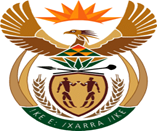 MINISTRY:  JUSTICE AND CORRECTIONAL SERVICESREPUBLIC OF SOUTH AFRICAQUESTION FOR WRITTEN REPLYPARLIAMENTARY QUESTION NO: 292DATE OF QUESTION: 18 FEBRUARY 2022DATE OF SUBMISSION: 04 MARCH 2022Mrs Y.N Yako (EFF) to ask the Minister of Justice and Correctional Services:What (a) is the current state of overcrowding in correctional centres and (b) are the relevant details of overcrowding in each prison?				NW303EREPLYThe state of overcrowding in correctional centres as at 01 February 2022 was 27.41% above the approved bed space.The table below reflects the level of overcrowding per region: (b) The tables below reflect the relevant details of overcrowding in each prison:It should be mentioned that Barberton Medium A and Bizzah Makhate Medium D are designated COVID-19 sites.  A total of three facilities were closed down due to dilapidation namely Swellendam, Brandvlei Maximum and Geluk Correctional Centres. Brits and UMzimkulu centres are temporarily closed for upgrades, the latter has resulted in the facility not being occupied.END.NATIONAL INMATE POPULATIONNATIONAL INMATE POPULATIONNATIONAL INMATE POPULATIONNATIONAL INMATE POPULATIONNATIONAL INMATE POPULATIONINMATE POPULATION: 01 FEBRUARY 2022INMATE POPULATION: 01 FEBRUARY 2022INMATE POPULATION: 01 FEBRUARY 2022INMATE POPULATION: 01 FEBRUARY 2022INMATE POPULATION: 01 FEBRUARY 2022REGIONAPPROVED BED SPACEGRAND TOTAL (INMATE POPULATION)OCCUPANCY LEVELSOVERCROWDING LEVELSEASTERN CAPE1258319986158.83%58.83%GAUTENG2363231989135.36%35.36%KWAZULU-NATAL1875921743115.91%15.91%LIMPOPO, MPUMALANGA & NORTH WEST1864321821117.05%17.05%FREE STATE & NORTHERN CAPE192021900598.97%-1.03%WESTERN CAPE1801726677148.07%48.07%NATIONAL110836141221127.41%27.41%REGION: EASTERN CAPE (EC)REGION: EASTERN CAPE (EC)REGION: EASTERN CAPE (EC)REGION: EASTERN CAPE (EC)REGION: EASTERN CAPE (EC)INMATE POPULATION: 01 FEBRUARY 2022INMATE POPULATION: 01 FEBRUARY 2022INMATE POPULATION: 01 FEBRUARY 2022INMATE POPULATION: 01 FEBRUARY 2022INMATE POPULATION: 01 FEBRUARY 2022CORRECTIONAL CENTREAPPROVED BED SPACEGRAND TOTAL (INMATE POPULATION)OCCUPANCY LEVELSOVERCROWDING LEVELSFORT BEAUFORT1534026.14%-73.86%GRAHAMSTOWN281508180.78%80.78%KING WILLIAM's TOWN275797289.82%189.82%MIDDLEDRIFT5901096185.76%85.76%STUTTERHEIM4458131.82%31.82%EAST LONDON MED. A7801330170.51%70.51%EAST LONDON MED. B4801008210.00%110.00%EAST LONDON MED. C34223267.84%-32.16%MDANTSANE6971296185.94%85.94%GRAAFF-REINET70143204.29%104.29%JANSENVILLE342470.59%-29.41%KIRKWOOD712766107.58%7.58%SOMERSET-EAST122156127.87%27.87%BIZANA48158329.17%229.17%ELLIOTDALE502652.00%-48.00%FLAGSTAFF54132244.44%144.44%LUSIKISIKI122352288.52%188.52%MOUNT AYLIFF72137190.28%90.28%MOUNT FLETCHER118196166.10%66.10%MOUNT FRERE52106203.85%103.85%MQANDULI70110157.14%57.14%NQGELENI85137161.18%61.18%TABANKULU513262.75%-37.25%MTHATHA REMAND6071121184.68%84.68%MTHATHA MEDIUM6721518225.89%125.89%BARKLY-EAST69100144.93%44.93%BURGERSDORP220476216.36%116.36%BUTTERWORTH130336258.46%158.46%COFIMVABA992828.28%-71.72%CRADOCK319352110.34%10.34%DODRECHT114130114.04%14.04%ENGCOBO75145193.33%93.33%IDUTYWA82154187.80%87.80%LADY FRERE5169135.29%35.29%MIDDELBURG351493140.46%40.46%NQAMAKWE5369130.19%30.19%QUEENSTOWN129343265.89%165.89%SADA318424133.33%33.33%STERKSPRUIT6474115.63%15.63%WILLOWVALE4492209.09%109.09%ST ALBANS MAX.13221962148.41%48.41%ST ALBANS MED.A6861234179.88%79.88%ST ALBANS MED.B8611243144.37%44.37%PATENSIE42534480.94%-19.06%PORT ELIZABETH59043974.41%-25.59%REGION: GAUTENG (GP)REGION: GAUTENG (GP)REGION: GAUTENG (GP)REGION: GAUTENG (GP)REGION: GAUTENG (GP)INMATE POPULATION: 01 FEBRUARY 2022INMATE POPULATION: 01 FEBRUARY 2022INMATE POPULATION: 01 FEBRUARY 2022INMATE POPULATION: 01 FEBRUARY 2022INMATE POPULATION: 01 FEBRUARY 2022CORRECTIONAL CENTREAPPROVED BED SPACEGRAND TOTAL (INMATE POPULATION)OCCUPANCY LEVELSOVERCROWDING LEVELSBAVIAANSPOORT MAX360554153.89%53.89%BAVIAANSPOORT MED649829127.73%27.73%EMTHONJENI19217289.58%-10.42%BOKSBURG MED A20622433117.99%17.99%BOKSBURG JUVENILES271318117.34%17.34%HEIDELBERG MALE517642124.18%24.18%JOHANNESBURG MED A24685234212.07%112.07%JOHANNESBURG MED B14992216147.83%47.83%JOHANNESBURG MED C307401130.62%30.62%JOHANNESBURG FEMALE711866121.80%21.80%KRUGERSDORP14662180148.70%48.70%LEEUWKOP MAX6881069155.38%55.38%LEEUWKOP MED A95481084.91%-15.09%LEEUWKOP MED B JUVENILE67364095.10%-4.90%LEEUWKOP MED C601868144.43%44.43%MODDERBEE23093305143.14%43.14%DEVON34718854.18%-45.82%NIGEL310365117.74%17.74%KGOŠI MAMPURU II MAX29427794.22%-5.78%KGOŠI MAMPURU II LOCAL23062944127.67%27.67%KGOŠI MAMPURU II CENTRAL15142010132.76%32.76%KGOŠI MAMPURU II FEMALE132184139.39%39.39%ODI861977113.47%13.47%ATTERIDGEVILLE54653297.44%-2.56%ZONDERWATER MED A8251062128.73%28.73%ZONDERWATER MED B770913118.57%18.57%REGION: KWAZULU NATAL (KZN)REGION: KWAZULU NATAL (KZN)REGION: KWAZULU NATAL (KZN)REGION: KWAZULU NATAL (KZN)REGION: KWAZULU NATAL (KZN)INMATE POPULATION: 01 FEBRUARY 2022INMATE POPULATION: 01 FEBRUARY 2022INMATE POPULATION: 01 FEBRUARY 2022INMATE POPULATION: 01 FEBRUARY 2022INMATE POPULATION: 01 FEBRUARY 2022CORRECTIONAL CENTREAPPROVED BED SPACEGRAND TOTAL (INMATE POPULATION)OCCUPANCY LEVELSOVERCROWDING LEVELSDBN MED A22022900131.70%31.70%DBN MED B19363067158.42%58.42%DBN MED C552814147.46%47.46%DBN FEMALE230320139.13%39.13%DBN YOUTH 73227337.30%-62.70%UMZINTO37819752.12%-47.88%INGWAVUMA715070.42%-29.58%MTUNZINI84100119.05%19.05%STANGER817288.89%-11.11%MAPHUMULO4447106.82%6.82%ESHOWE459586127.67%27.67%EMPANGENI27626094.20%-5.80%QALAKABUSHA16381713104.58%4.58%GLENCOE49747896.18%-3.82%DUNDEE82104126.83%26.83%POMEROY782126.92%-73.08%LADYSMITH307599195.11%95.11%BERGVILLE2425104.17%4.17%GREYTOWN5776133.33%33.33%ESTCOURT51350398.05%-1.95%KRANSKOP59120203.39%103.39%EBONGWENI153651833.72%-66.28%PORT SHEPSTONE18015586.11%-13.89%KOKSTAD MED345426123.48%23.48%MATATIELE7078111.43%11.43%UMZIMKULU000.00%0.00%NONGOMA4647102.17%2.17%NCOME MED A534770144.19%44.19%NCOME MED B724851117.54%17.54%MELMOTH4452118.18%18.18%VRYHEID244342140.16%40.16%NKANDLA3636100.00%0.00%PMB MED A14933087206.76%106.76%PMB MED B328364110.98%10.98%SEVONTEIN 823844102.55%2.55%NEW HANOVER110147133.64%33.64%IXOPO7996121.52%21.52%WATERVAL MED A608661108.72%8.72%WATERVAL MED B359470130.92%30.92%UTHRECT383592.11%-7.89%NEWCASTLE254395155.51%55.51%EKUSENI608447.24%-92.76%REGION: LIMPOPO, MPUMALANGA AND NORTH WEST (LMN)REGION: LIMPOPO, MPUMALANGA AND NORTH WEST (LMN)REGION: LIMPOPO, MPUMALANGA AND NORTH WEST (LMN)REGION: LIMPOPO, MPUMALANGA AND NORTH WEST (LMN)REGION: LIMPOPO, MPUMALANGA AND NORTH WEST (LMN)INMATE POPULATION: 01 FEBRUARY 2022INMATE POPULATION: 01 FEBRUARY 2022INMATE POPULATION: 01 FEBRUARY 2022INMATE POPULATION: 01 FEBRUARY 2022INMATE POPULATION: 01 FEBRUARY 2022CORRECTIONAL CENTREAPPROVED BED SPACEGRAND TOTAL (INMATE POPULATION)OCCUPANCY LEVELSOVERCROWDING LEVELSBARBERTON MAX7951263158.87%58.87%BARBERTON MED A15400.00%-100.00%BARBERTON MED B655928141.68%41.68%BARBERTON TOWN33430190.12%-9.88%LYDENBURG8282100.00%0.00%NELSPRUIT7571086143.46%43.46%BETHAL765936122.35%22.35%GELUK000.00%0.00%VOLKRUST198242122.22%22.22%PIET RETIEF245351143.27%43.27%ERMELO499622124.65%24.65%STANDERTON 146271849.11%-50.89%KLERKSDORP11361314115.67%15.67%POTCHEFSTROOM636721113.36%13.36%CHRISTIANA11210795.54%-4.46%WOLMARANSTAD101125123.76%23.76%POLOKWANE480856178.33%78.33%MODOMOLLE315526166.98%66.98%TZANEEN50142685.03%-14.97%ROOIGROND MED A645884137.05%37.05%ROOIGROND MED B249367147.39%47.39%MAFIKENG1006464.00%-36.00%LICHTENBURG26426299.24%-0.76%ZEERUST140160114.29%14.29%BRITS000.00%0.00%LOSPERFONTEIN79275695.45%-4.55%MOGWASE396555140.15%40.15%RUSTENBURG MED A55551993.51%-6.49%RUSTENBURG MED B1529763.82%-36.18%THOHOYANDOU MED A685955139.42%39.42%THOHOYANDOU MED B217709326.73%226.73%FEMALE & YOUTH124212170.97%70.97%MAKHADO303626206.60%106.60%KUTAMA SINTHUMULE30243024100.00%0.00%BELFAST545092.59%-7.41%CAROLINA1098174.31%-25.69%MIDDLEBURG287344119.86%19.86%WITBANK13201552117.58%17.58%REGION: FREE STATE AND NORTHERN CAPE (FSNC)REGION: FREE STATE AND NORTHERN CAPE (FSNC)REGION: FREE STATE AND NORTHERN CAPE (FSNC)REGION: FREE STATE AND NORTHERN CAPE (FSNC)REGION: FREE STATE AND NORTHERN CAPE (FSNC)INMATE POPULATION: 01 FEBRUARY 2022INMATE POPULATION: 01 FEBRUARY 2022INMATE POPULATION: 01 FEBRUARY 2022INMATE POPULATION: 01 FEBRUARY 2022INMATE POPULATION: 01 FEBRUARY 2022CORRECTIONAL CENTREAPPROVED BED SPACEGRAND TOTAL (INMATE POPULATION)OCCUPANCY LEVELSOVERCROWDING LEVELSCOLESBERG153214139.87%39.87%DE AAR MALE 26524492.08%-7.92%HOPETOWN4057142.50%42.50%RICHMOND 3941105.13%5.13%VICTORIA WEST 81100123.46%23.46%GOEDEMOED A76936847.85%-52.15%GOEDEMOED B56625444.88%-55.12%BETHULIE4266157.14%57.14%EDENBURG924447.83%-52.17%FAURESMITH282071.43%-28.57%ZASTRON59813.56%-86.44%GROENPUNT MAX15311836119.92%19.92%GROENPUNT MED68752876.86%-23.14%GROENPUNT YOUTH22713459.03%-40.97%FRANKFORT6193152.46%52.46%HEILBRON5168133.33%33.33%PARYS6885125.00%25.00%SASOLBURG310390125.81%25.81%VEREENIGING7391069144.65%44.65%GROOTVLEI A8061693210.05%110.05%GROOTVLEI B237242102.11%2.11%BRANDFORT1461913.01%-86.99%BOSHOF564783.93%-16.07%LADYBRAND434093.02%-6.98%WEPENER1139382.30%-17.70%WINBURG15810566.46%-33.54%MANGAUNG29282928100.00%0.00%KIMBERLEY 750784104.53%4.53%TSWELOPELE2930165956.62%-43.38%BARKLEY WEST 583865.52%-34.48%DOUGLAS27922379.93%-20.07%BIZZA MAKHATE A974998102.46%2.46%BIZZA MAKHATE B534674126.22%26.22%BIZZA MAKHATE C210319151.90%51.90%BIZZA MAKHATE D5300.00%0.00%BETHLEHEM201297147.76%47.76%FICKSBURG705680.00%-20.00%HARRISMITH215397184.65%84.65%HENNENMAN23018379.57%-20.43%HOOPSTAD1023837.25%-62.75%LINDLEY423480.95%-19.05%ODENDAALSRUS367633172.48%72.48%SENEKAL106127119.81%19.81%VENTERBURG22913659.39%-40.61%VIRGINIA37831783.86%-16.14%UPINGTON 772805104.27%4.27%KURUMAN338364107.69%7.69%SPRINGBOK69137198.55%98.55%REGION: WESTERN CAPE (WC)REGION: WESTERN CAPE (WC)REGION: WESTERN CAPE (WC)REGION: WESTERN CAPE (WC)REGION: WESTERN CAPE (WC)INMATE POPULATION: 01 FEBRUARY 2022INMATE POPULATION: 01 FEBRUARY 2022INMATE POPULATION: 01 FEBRUARY 2022INMATE POPULATION: 01 FEBRUARY 2022INMATE POPULATION: 01 FEBRUARY 2022CORRECTIONAL CENTREAPPROVED BED SPACEGRAND TOTAL (INMATE POPULATION)OCCUPANCY LEVELSOVERCROWDING LEVELSALLANDALE292826282.88%182.88%HAWEQUA20115878.61%-21.39%OBIQUA235321136.60%36.60%STAART VAN PAARDEBERG222325146.40%46.40%BRANDVLEI  MEDIUM C289492170.24%70.24%BRANDVLEI  YOUTH30019163.67%-36.33%BRANDVLEI MAXIMUM (MEDIUM)98178780.22%-19.78%BRANDVLEI MAXIMUM000.00%0.00%DRAKENSTEIN MEDIUM A 501731145.91%45.91%DRAKENSTEIN MEDIUM B49747795.98%-4.02%DRAKENSTEIN MAXIMUM375546145.60%45.60%STELLENBOSCH54113209.26%109.26%BEAUFORT-WEST 75165220.00%120.00%GEORGE 5171163224.95%124.95%KNYSNA167378226.35%126.35%LADISMITH 4872150.00%50.00%MOSSELBAAI 313627200.32%100.32%OUDTSHOORN MEDIUM A273573209.89%109.89%OUDTSHOORN MEDIUM B63102161.90%61.90%PRINCE ALBERT3876200.00%100.00%UNIONDALE3966169.23%69.23%GOODWOOD17132625153.24%53.24%BUFFELJAGSRIVIER215430200.00%100.00%CALEDON RDF192389202.60%102.60%HELDERSTROOM MED A6151000162.60%62.60%HELDERSTROOM MAX534809151.50%51.50%SWELLENDAM 000.00%0.00%MALMESBURY MEDIUM A11051519137.47%37.47%MALMESBURY RDF158278175.95%75.95%RIEBEEK-WEST18514980.54%-19.46%POLLSMOOR RDF14232894203.37%103.37%POLLSMOOR MEDIUM A10281406136.77%36.77%POLLSMOOR MEDIUM B5121135221.68%121.68%POLLSMOOR MEDIUM C52036069.23%-30.77%POLLSMOOR FEMALES408599146.81%46.81%CALVINIA2946158.62%58.62%VANRHYNSDORP552606109.78%9.78%VOORBERG MEDIUM A46144496.31%-3.69%VOORBERG MEDIUM B14331464102.16%2.16%DWARSRIVIER179325181.56%81.56%ROBERTSON203369181.77%81.77%WARMBOKKEVELD55447685.92%-14.08%WORCESTER MALES406941231.77%131.77%WORCESTER FEMALES112224200.00%100.00%